УТВЕРЖДЕНАпостановлением администрацииСланцевского муниципального района от 17.11.2023 №   2051-п (приложение 2)Схема расположения мест (площадок) накопления твердых коммунальных отходов на территории Сланцевского городского поселения Сланцевского муниципального района Ленинградской области                                 237 Контейнерная площадка : г.Сланцы, ул.Загородная (у магазина)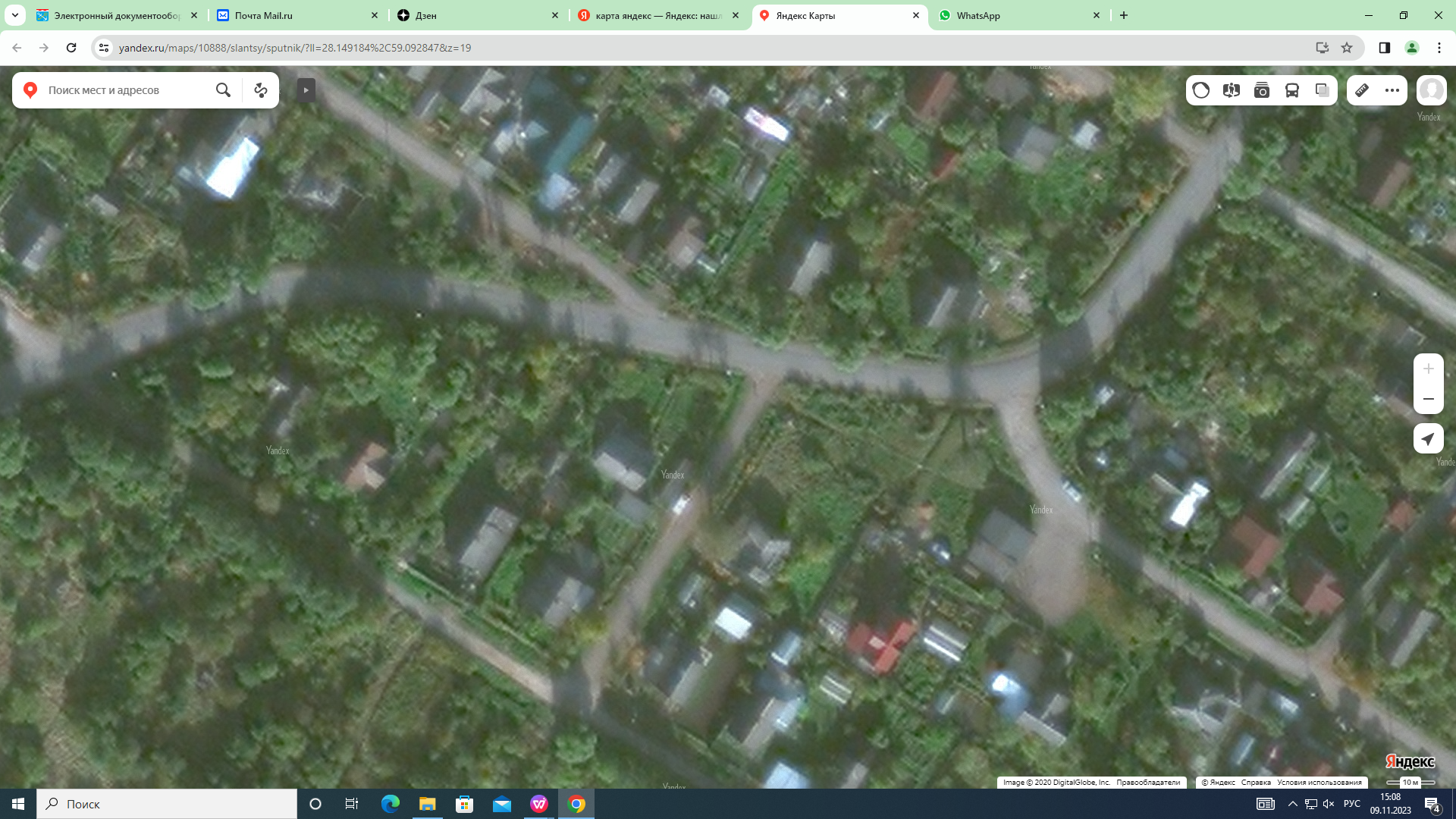 238 Контейнерная площадка :ул. Ленина д.8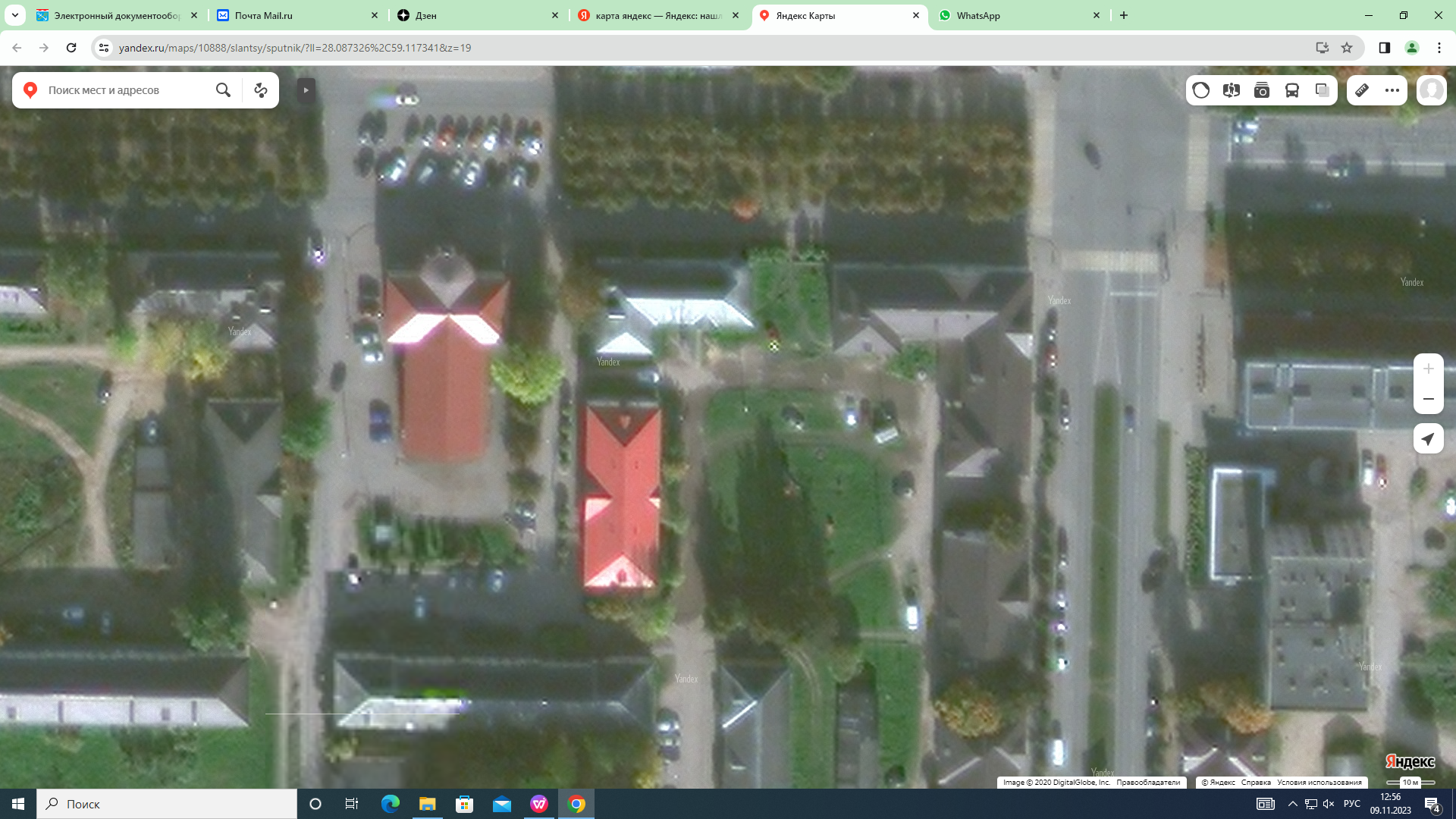 239 Контейнерная площадка :ул. Социалистическая, юго-западнее СНТ «Дружба»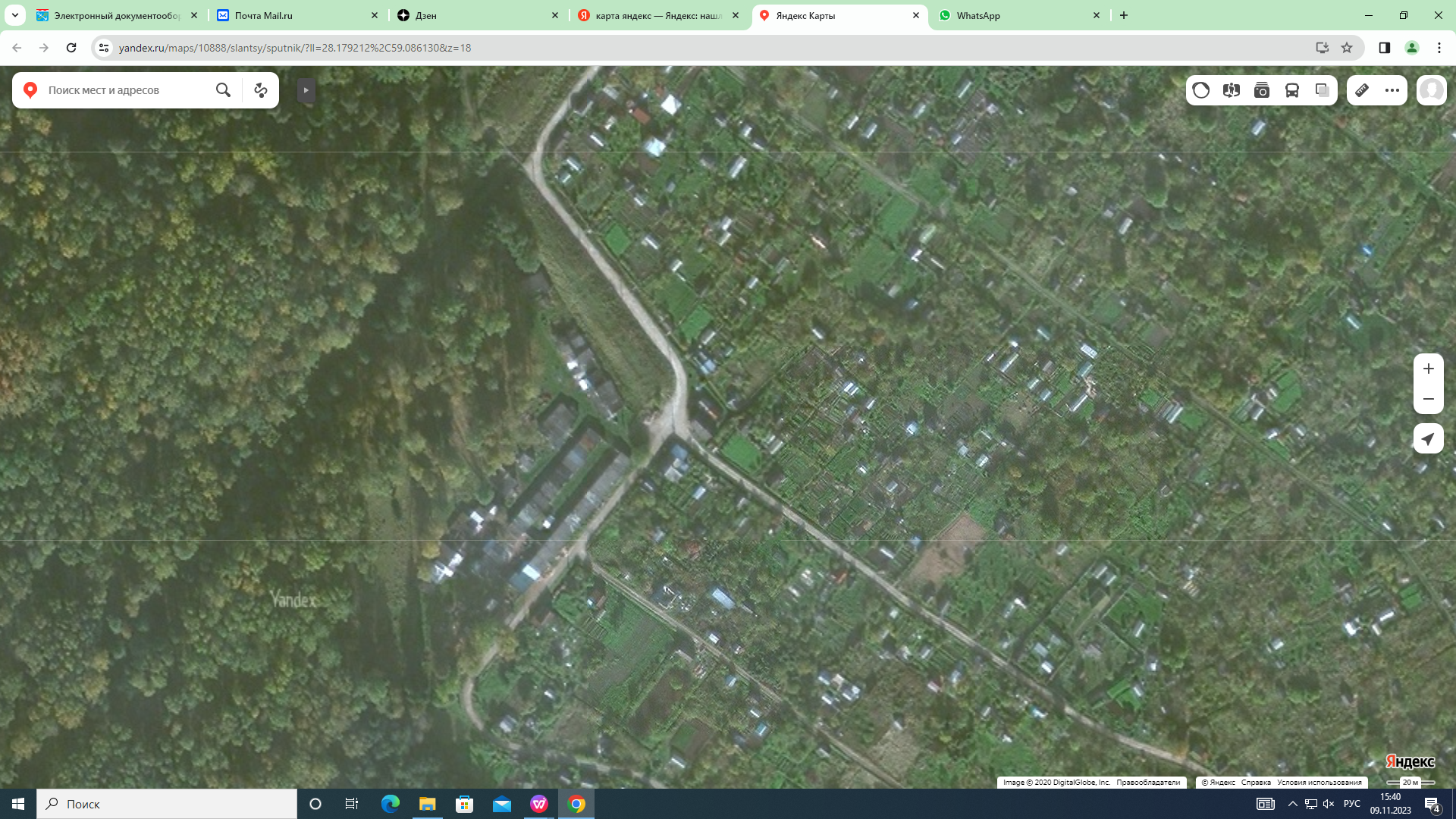 240 Контейнерная площадка :ул. Климчука д.1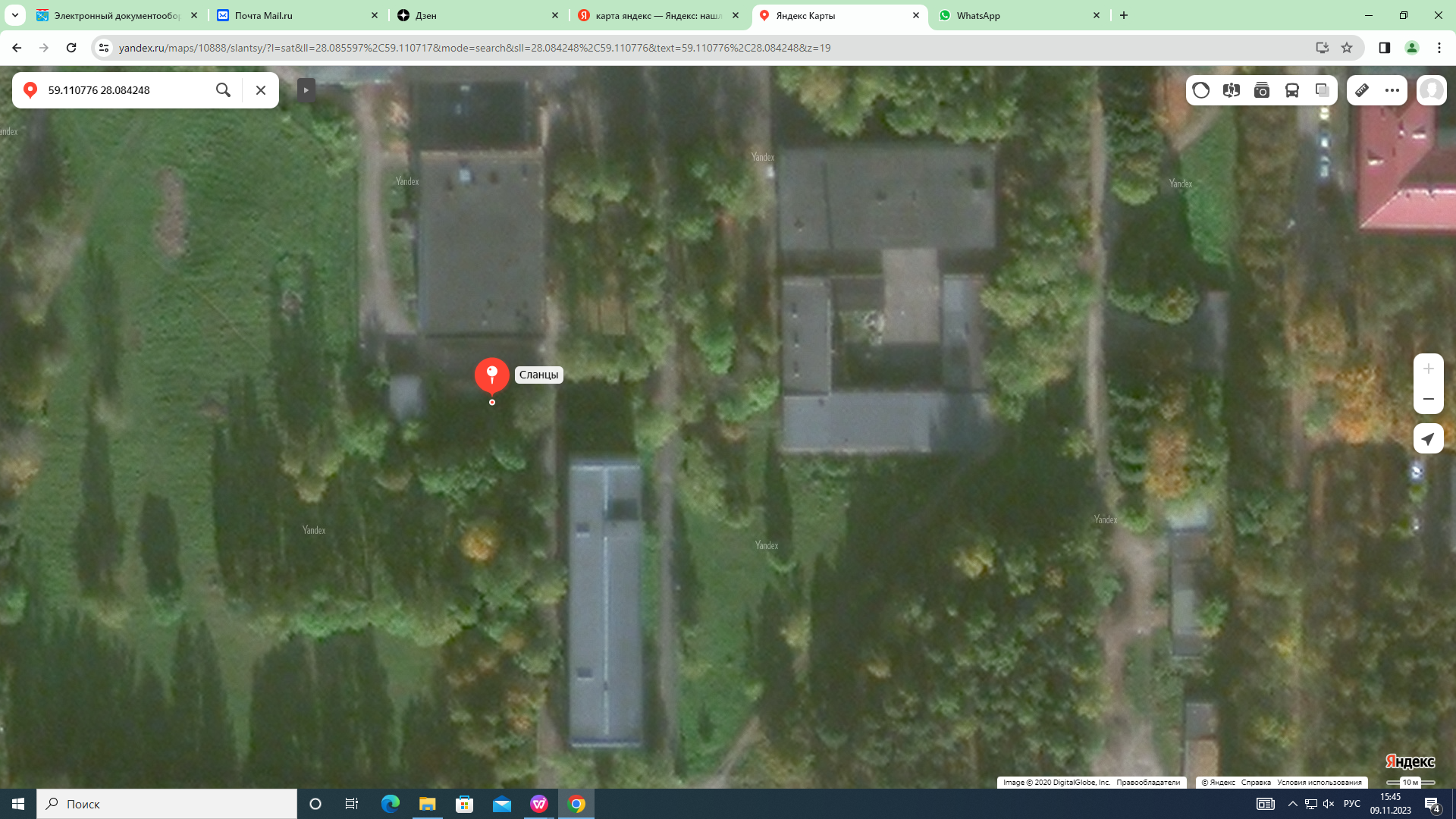 241 Контейнерная площадка :ул. Партизанская д.6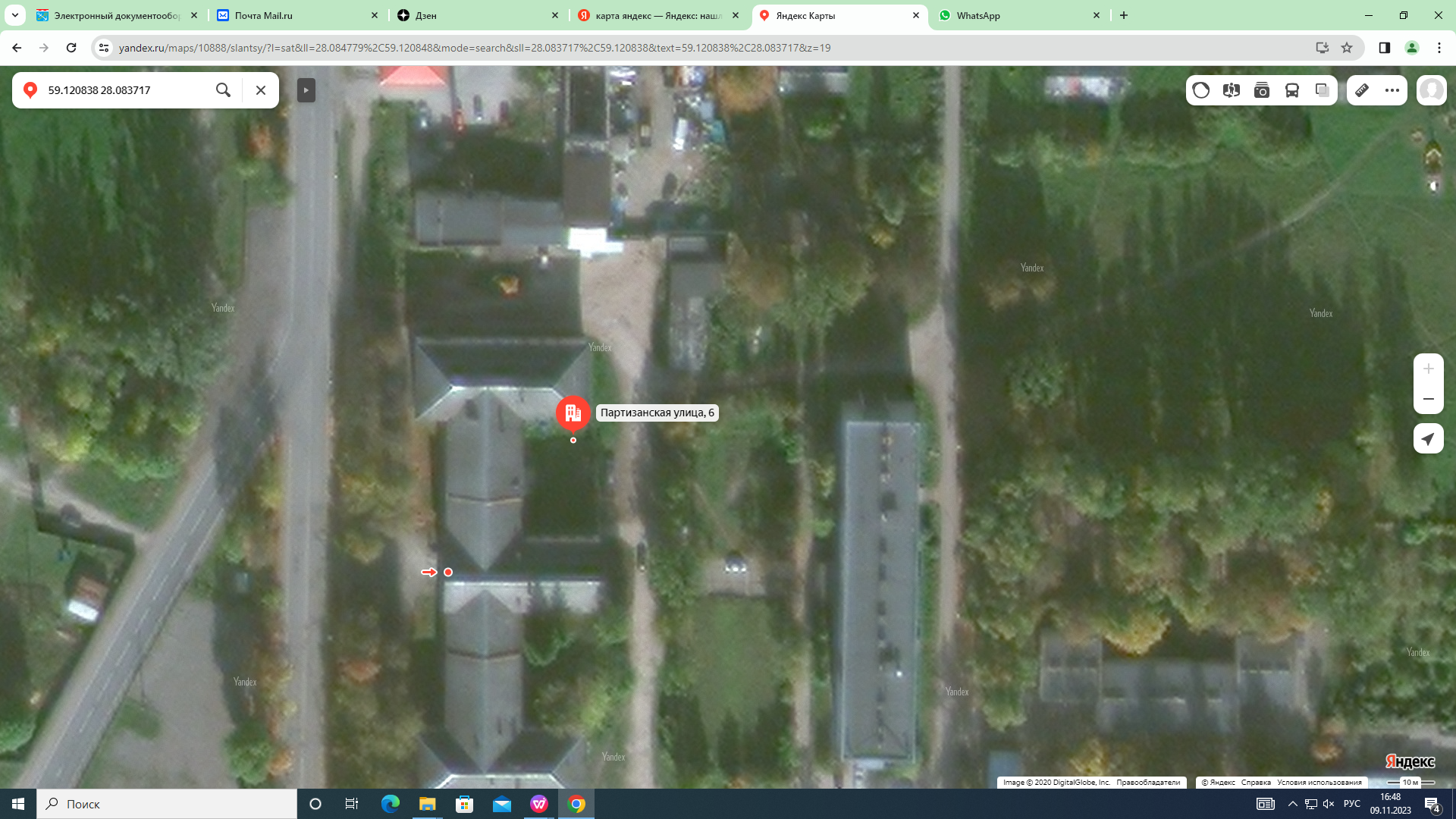 242 Контейнерная площадка :ул. Свердлова д.2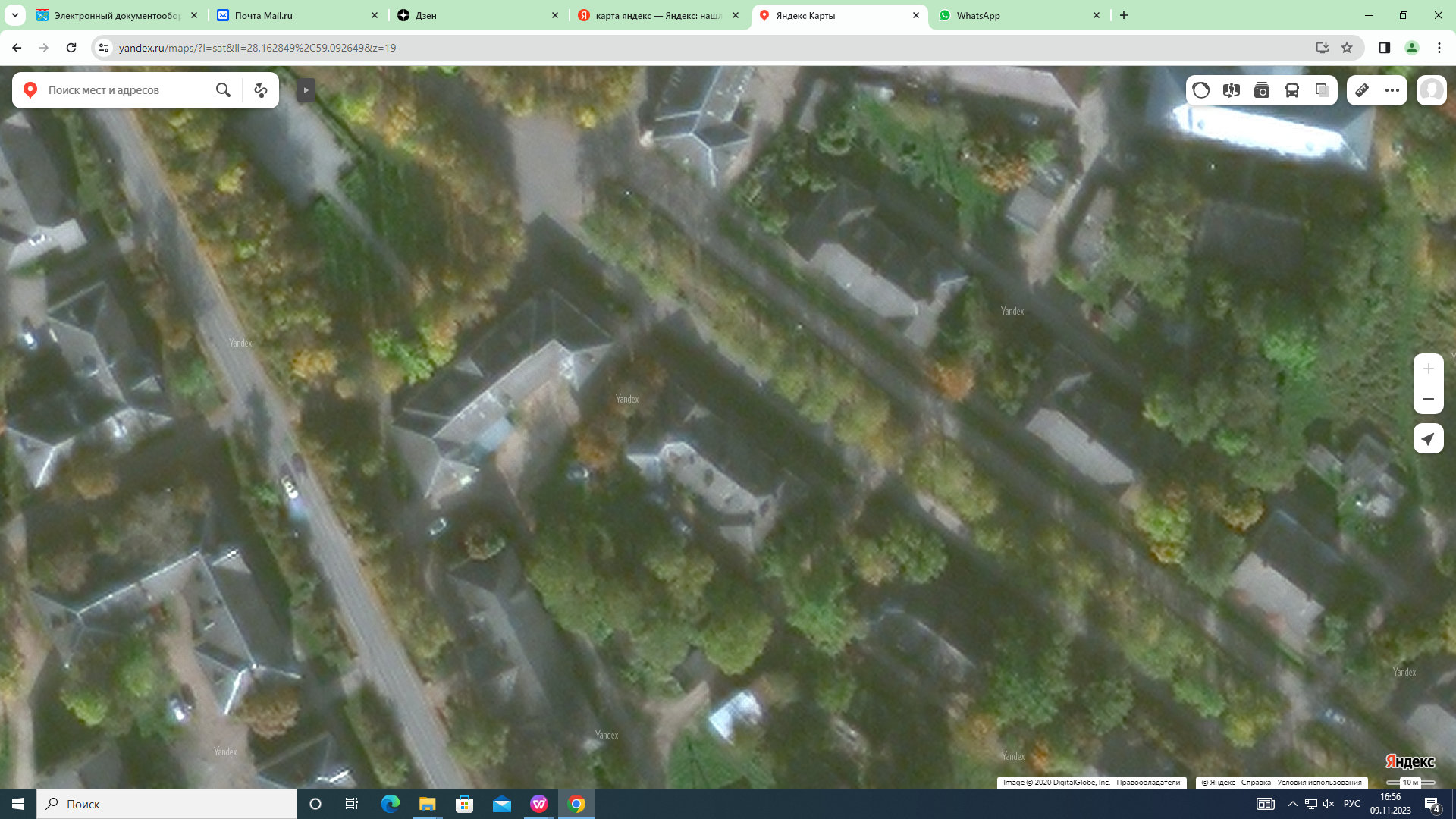 243 Контейнерная площадка :Сланцевский район д. Большие Поля здание 98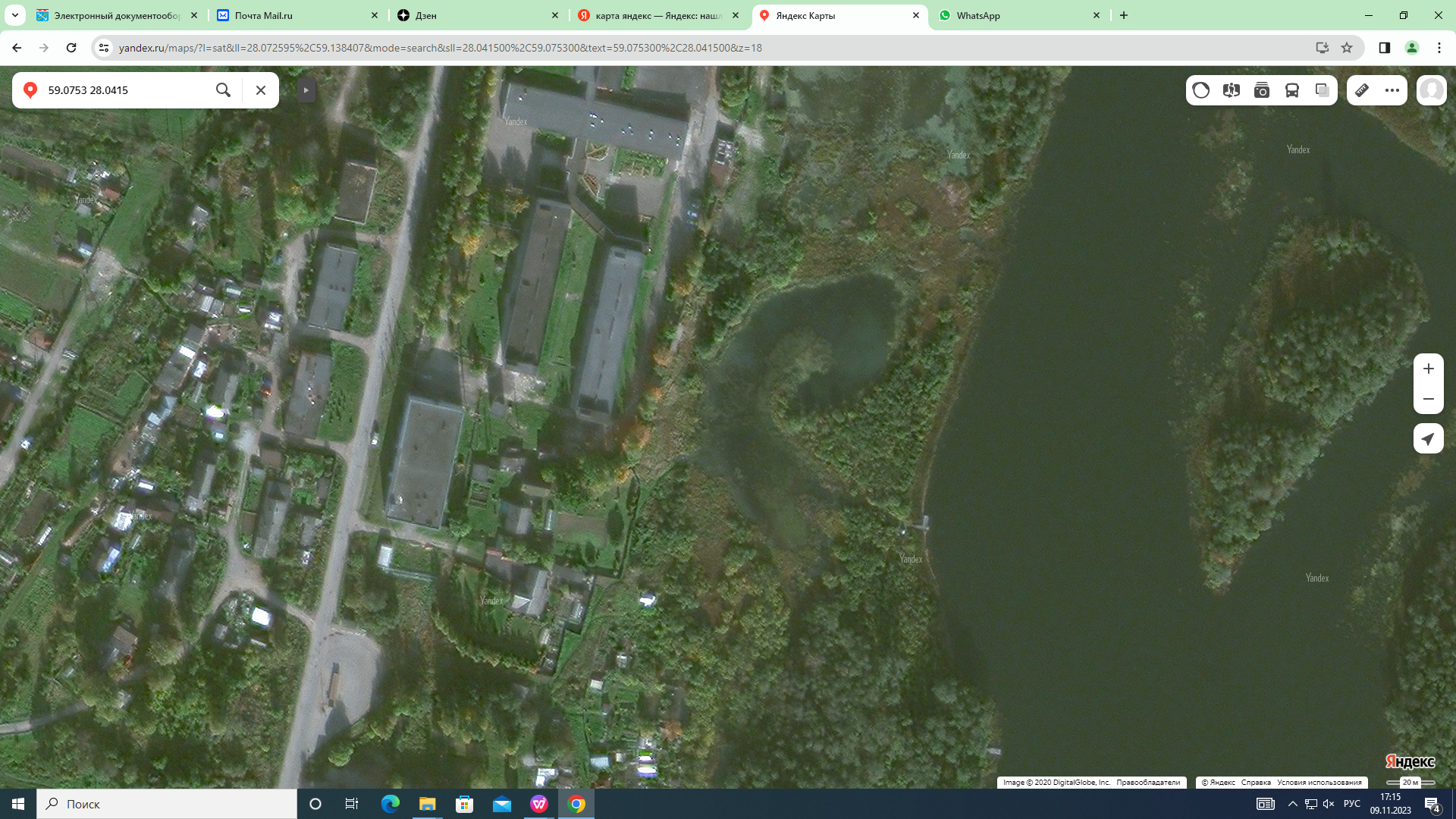 Номер места накопления ТКО, указанный  в наименовании соответствует порядковому номеру, указанному в реестре мест (площадок) накопления ТКО.